Муниципальное бюджетное общеобразовательное учреждениесредняя общеобразовательная школа № 3 г. АмурскаАмурского муниципального района Хабаровского краяКонспект урока  по курсу С.Г. Ашиковой «Изобразительное искусство»1 классТема: «Зимой и летом разным цветом»Спицына Анна Анатольевна,учитель изобразительного искусства.2014 годТема: ЗИМОЙ И ЛЕТОМ РАЗНЫМ ЦВЕТОМТип урока: комбинированныйЦель урока: научить различать холодную цветовую гамму и теплую  цветовую гамму. УУД Личностные: развитие эстетических чувств, умения видеть красоту в окружающем мире.Регулятивные: уметь находить и выбирать нужную информацию, действовать по плану, предложенному учителем.Познавательные: приобретение новых знаний о цветовом круге.Коммуникативные: умение участвовать в диалоге, строить монологическое высказывание.Средства обучения для учителя: краски, лист формата А2, кисти, банка, магниты, компьютер, проектор; для учащихся:  учебник, лепестки разных оттенков, магнит -2 шт. – у каждого ХОД УРОКАЭтапы и задачи урока СодержаниеСодержаниеЭтапы и задачи урока действия учителядействия учениковОрганизационный моментОрганизация внимания, проверка подготовленности учащихся к урокуПриветствие, проверка готовностиПриветствие, проверка готовностиМотивация учебной деятельностиОбеспечить мотивацию учения -Ребята, повернитесь друг к другу и коснитесь ладошками. Зарядитесь друг от друга уверенностью, что сегодня на уроке у вас все получится, поддержите друг друга.Что вы почувствовали?	Улыбнитесь друг другу, и давайте постараемся, чтобы с таким теплым настроением прошел весь наш урок.  Выполняют команды учителяТепло, поддержку, добротуФормулирование темы урока. Целеполагание.-Ребята, вы любите сказки?С нее мы и начнем наш урок. - В одной сказочной стране есть два королевства, где живут прекрасные королевы, но одна из них «теплая» королева, а другая «холодная». В царстве «теплой» королевы все вокруг заполнено теплыми цветами (Учитель на листе кладет широким мазком:  красную, оранжевую, желтую краски) : и трава, и земля, и….(дополнения детей), а в королевстве «холодной» какие краски? (На расстояние от теплых красок учитель располагает  – голубую, синюю, фиолетовую) Жили эти королевы, не зная друг о друге. Но однажды, болтливая птичка прилетела в замок «теплой» королевы и рассказала, что видела удивительный замок «холодной» королевы. «Теплой» королеве стало любопытно, что это за такое королевство. Она приехала к «холодной» королеве, и они подружились (водой учитель соединяет между собой две группы цветов). Вот такая, ребята сказка. Как вы думаете, к какому времени года можно отнести каждую королеву?Попробуйте догадаться, какой будет тема нашего урока?Как можно проверить, кому удалось сформулировать тему верно? Откройте страницу 46. Проверяем.  «Зимой и летом разным цветом».Как вы думаете, что сегодня мы будем делать на уроке?Мы выполним рисунок в теплой или холодной цветовой гамме, по вашему выбору. Что для этого нам нужно узнать?  ДаХолоднымиНетЛето, зимаПредположения учениковПосмотреть в учебникПредположения детейКакая гамма является теплой, а какая холоднойАктуализация знаний.  Работаем  с учебником. Ребята, посмотрите «теплая» и «холодная» королевы оставили нам свои рисунки. Давайте попробуем определить, где чьи.Как вы это определили?Посмотрите, у меня на доске тоже есть рисунок. Что на нем изображено? А, какие цвета в ней являются основными?А как называются остальные цвета?Молодцы!Рассматривают иллюстрации в книге1, 3, 5, 7 – рисунки «теплой» королевы, 2, 4, 6, 8 – рисунки «холодной» королевы.По времени годаРадугаКрасный, желтый, синийСоставными (дополнительными)Формирование новых знаний и умений.Ввести понятия «теплая гамма», «холодная гамма»А где вы еще встречали эти цвета?Найдите его в учебникеОбратите внимание, что он разделен полосой пополам, почему? Этот цветовой круг будет вам подсказкой, когда вы начнете рисовать.Цветовой кругСтр. 47Теплая гамма и холодная гаммаФизминутка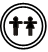 Снятие утомления с туловищаНаши королевы подружились, давайте разомнемся под песенку друзья. (Физминутка «Друзья»)Повторяют движенияПрактическая работаВыполнение рисунка в определенной цветовой гаммеПоложите альбом перед собой, возьмите простой карандаш. Вам нужно будет нарисовать замок «теплой» или «холодной» королевы карандашом, а после закрасить его, используя ту цветовую гамму, которая соответствует выбранной королеве.Выполняют заданиеРефлексия  Проверить качество усвоения полученного знания.А вы любите дарить подарки? Давайте подарим их нашим королевам.На парте  разные лепестки, мы все вместе  нужно составим цветок для «теплой» королевы и для «холодной» королевы. Проверяем, верно ли составили.Почему?ДаДети выходят к доске и прикрепляют с помощью магнита лепесток  к  серединке цветка. Итог урокаДавайте посмотрим, какие замки у нас вышли!Учитель предлагает ребятам кто выбрал теплую гамму встать в одну линию, а кто выбрал холодную гамму напротив.Как вы думаете, понравились бы эти замки королевам?А в какой замок хотели бы поселиться вы?Молодцы!Дети высказываются, какие работы им понравились, где что исправили бы.да